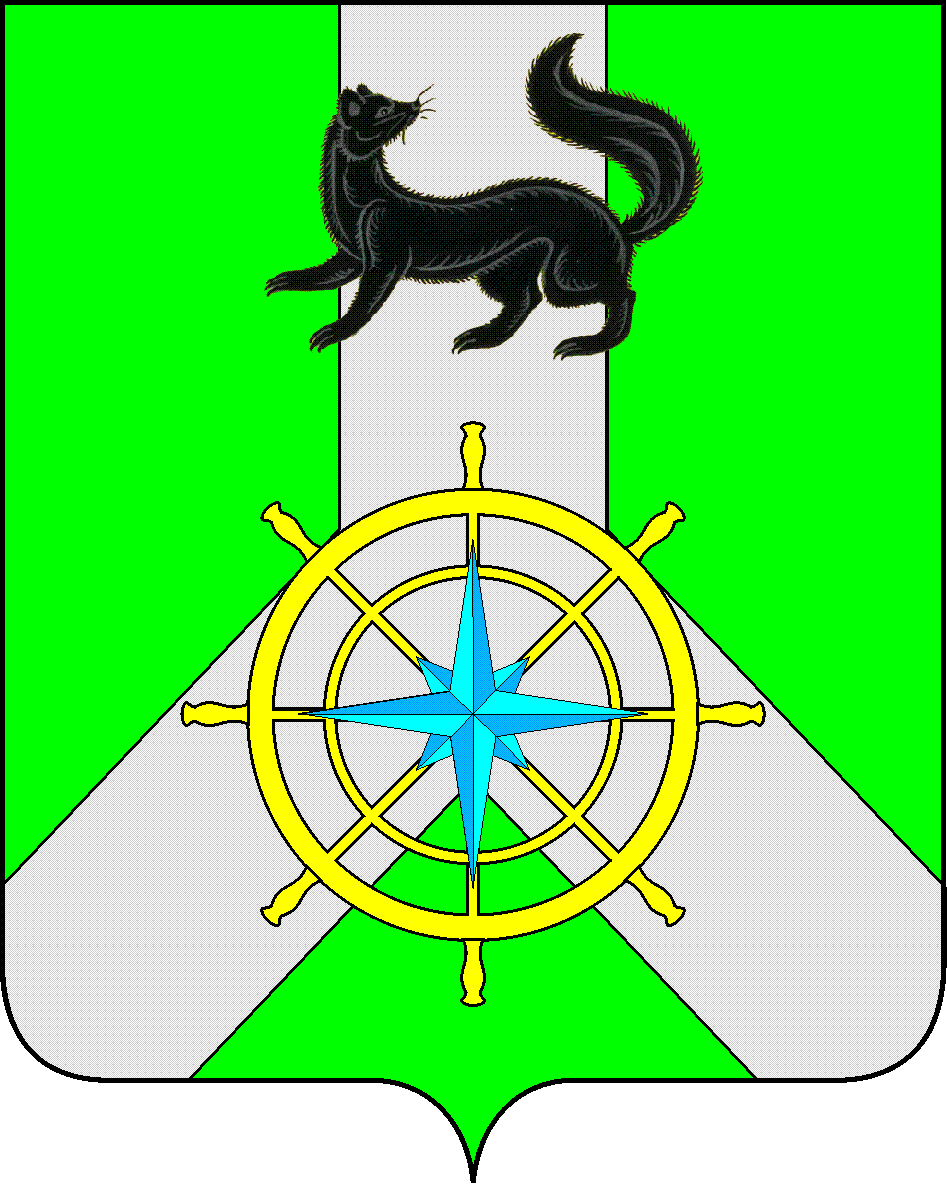 Р О С С И Й С К А Я   Ф Е Д Е Р А Ц И ЯИ Р К У Т С К А Я   О Б Л А С Т ЬК И Р Е Н С К И Й   М У Н И Ц И П А Л Ь Н Ы Й   Р А Й О НА Д М И Н И С Т Р А Ц И Я П О С Т А Н О В Л Е Н И Е            В соответствии с пунктом 5 статьи 87 Бюджетного кодекса Российской Федерации, приказом Министерства финансов Российской Федерации от 1 июля 2015 г. № 103н «Об утверждении Порядка представления реестров расходных обязательств субъектов Российской Федерации и сводов реестров расходных обязательств муниципальных образований, входящих в состав субъекта Российской Федерации», руководствуясь ст.42, 43 Устава Киренского муниципального района,ПОСТАНОВЛЯЮ:1. Утвердить прилагаемый Порядок ведения реестра расходных обязательств муниципального образования Киренский район.2. Признать утратившим силу постановление мэра Киренского муниципального района от 13.12.2012 г. № 1213 «Об утверждении Порядка ведения реестра расходных обязательств муниципального образования Киренский район» со дня вступления в силу настоящего постановления.3. Настоящее постановление вступает в силу со дня подписания.4. Настоящее постановление подлежит размещению на официальном сайте администрации Киренского муниципального района.5. Контроль за исполнением настоящего постановления возложить на начальника Финансового управления администрации Киренского района Шалда Е.А.И.о. главы администрации района                                                                   Е.А.ЧудиноваСогласовано:Первый заместитель мэра муниципального района по экономике и финансам                                                                                       Е.А.ЧудиноваИ.о. заведующего правовым отделом                                                                     Е.В.ПотаповаНачальник финансового управленияадминистрации Киренского района                                                                            Е.А.ШалдаПодготовила:Пахорукова Е.В.от 29 октября  2015 г.№ 610г.КиренскОб утверждении Порядка ведения реестра расходных обязательств муниципального образования Киренский район